Anderton Primary School Pupil Premium Strategy 2018 - 2019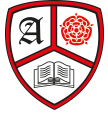 The table below shows the % children reaching age related expectations in July 2019.1. Summary Information1. Summary Information1. Summary Information1. Summary Information1. Summary InformationAcademic YearTotal PP budgetTotal Number of pupils    Number of pupils eligible for PP% PP Pupils 2018 - 2019£502251982714%2.Y6 Attainment July 2018   26 pupilsReadingARE   Av Sc ScReadingARE   Av Sc ScReadingARE   Av Sc ScWritingAREGPSARE  Av Sc ScGPSARE  Av Sc ScGPSARE  Av Sc ScMathsARE  Av Sc ScMathsARE  Av Sc ScCombinedAREProgress RProgress WrProgress MSchool PP children (7)School PP children (7)43%102.157%71%71%104.243%10129%School School 72%106.578%84%84%101.768%103.654%0.7-0.4-1.4National all othersNational all others75%78%78%76%64%0003.Barriers to future attainment (PP pupils including high ability)3.Barriers to future attainment (PP pupils including high ability)3.Barriers to future attainment (PP pupils including high ability)In school barriersIn school barriersIn school barriersA.Some challenging behaviour in groups of boys in KS2 Some challenging behaviour in groups of boys in KS2 B.Emotional needs/traumatic experiences that inhibit learning (including CLA/post adoption)Emotional needs/traumatic experiences that inhibit learning (including CLA/post adoption)C.Poor home learning environments, due to many different reasons, for some childrenPoor home learning environments, due to many different reasons, for some childrenExternal BarriersExternal BarriersExternal BarriersD.D.Attendance and punctuality for some childrenE.E.Low income families struggling to pay for trips, music lessons etc4.Outcomes4.Outcomes4.Outcomes4.OutcomesProvision/InterventionFunding AllocatedPurposeImpact CriteriaTA Hours£15000To work with targeted children on a weekly basis. To deliver maths and English to a small group of children 3 afternoons per week.Intervention carried out according to specific need, 1-1 or small group. Improvement in attainment /progress. Children will improve their basic skills in order to close the gap in gaining age related expectations. They will also gain in confidence and improve their speaking and listening skills by being part of a small group.1: 1 SEN£17500To assess and work on a 1-1 basis with specific child to improve basic skills1:1 work support will ensure improvement in attainment/ progress and improved progress towards EHCP outcomes.Outside Agencies£3000Some children need play therapy or counselling if they have been through a bereavement, family split etc. Children’s barriers to learning are overcome especially those who are high risk emotionally and /or with stress: stress and risks are reduced, especially for those children in families at CP or CiN.Family Support Worker/Learning Mentor£4000To support SLT in coordinating CAF/ TAF/ PEP/ CLA meetings. Provide opportunities to work 1:1 with children from these vulnerable groups.Children’s barriers to learning are overcome especially those who are high risk emotionally and /or with stress: stress and risks are reduced, especially for those children in families at CP or CiN.Educational Psychologist£1000To assess any individual needs of targeted children.Report made and strategies given, to be implemented by school staff – then used as part as EHC plan assessmentSpecialist  teacher  (SEN)£3300To assess and work on a 1-1 basis with specific children to improve basic skillsChildren make improved progress, school staff given specific intervention tasks for individual children.Educational visits£4,000To help towards trips in school for families who are on FSM or just above the financial thresholdChildren are motivated in their learning by stimulus of visits, events and visitors. Some visits are whole school subsidised.Residential visit for Y6 pupils subsidised.SAT’S booster materials, Intervention programmes.£1000To help provide additional intervention and preparation materials for end of key stage SAT’sThe gap between the pupil premium children and non-pupil premium children will begin to close.School uniform/ equipment provided/ paid for.£100To ensure that the children have appropriate equipment and are appropriately dressed for school e.g. clean clothes, school jumpers with logo on, appropriate footwear.The children will be smartly dressed for school and dressed appropriately for all weathers. Access to the curriculum will be ensured through appropriate equipment provided e.g. swim kit, PE kit, warm coat for outdoor learning.After school clubs£1000To provide a variety of activities that the children may not have access to.Free Before and after school club when need is there to improve learning and attendance.Various after school clubs subsidised/paid for, for PP children.Uniforms provided for Brownies, cubs etc, fees paid and trips paid for CLA childrenAny specialist equipment bought on a needs basis.Music Lessons e.g. guitar, keyboard£1000To fund the cost of additional music lessons provided by Lancashire Music Service.Children’s musical talents are celebrated and supported to ensure all PP children have an equal access to music lessons regardless of costings.Behaviour specialist£1800To work with targeted children on a weekly basis.Improved attitude to learning. A reduction in negative behaviour and improvement in more positive. Improved self-esteem in the individuals. Total Cost£52, 7005.Review of expenditure5.Review of expenditureTermly Total ExpenditureAutumn Term - £22,094.57 Spring Term - £14,766.16, Summer Term - £16,022.84Total - £52,883.57TA HoursAll children who require 1:1 support have this in line with their EHCP. TA’s are timetabled to provide intervention according in to the needs of all children. Details of these interventions can be found in class teacher’s provision mapping.Outside agenciesOutside agencies such as family support workers, behaviour therapists, SALT, physiotherapy, Occupational therapy and the school nurse are all invited and contribute towards TAF meetings with families in need or annual reviews for SEND children.Educational PsychologistEducation Psychologist has been of assistance where any of our pupil premium children display challenging behaviours or for those children who are also SEND. These reports have highlighted recommendations for the class teacher to implement to support the child’s needs.Specialist teacherSpecialist teachers for pupil premium and SEND children have contributed to providing one off or weekly support depending upon the child’s need.Educational visitsAll children have their class trip paid for by school if they are on the pupil premium register. For residential trips, school will contribute towards 80% of the total cost.After school clubsAdditional after school clubs that in cur a cost for example, Mad Science or Cool Kids, is paid for using the Pupil Premium funding.July 2019ReadingReadingReadingWritingWritingWritingMathsMathsMathsJuly 2019classNPPPPclassNPPPPclassNPPPPEYFS81%80%100%59%60%50%63%65%50%Y177%82%33%68%75%0%77%86%0%Y283%85%75%73%77%50%80%81%75%Y376%71%100%60%57%75%76%71%100%Y463%67%50%52%52%50%67%71%50%Y570%71%67%52%54%33%70%71%67%Y659%52%75%79%80%75%83%88%50%